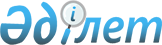 О внесении изменений и дополнений в решение Кармакшинского районного маслихата от 20 декабря 2019 года №280 "О районном бюджете на 2020-2022 годы"
					
			С истёкшим сроком
			
			
		
					Решение Кармакшинского районного маслихата Кызылординской области от 18 марта 2020 года № 299. Зарегистрировано Департаментом юстиции Кызылординской области 26 марта 2020 года № 7331. Прекращено действие в связи с истечением срока
      В соответствии с пунктом 2 статьи 9 кодекса Республики Казахстан от 4 декабря 2008 года "Бюджетный кодекс Республики Казахстан", подпунктом 1) пункта 1 статьи 6 Закона Республики Казахстан от 23 января 2001 года "О местном государственном управлении и самоуправлении в Республике Казахстан" Кармакшинский районный маслихат РЕШИЛ:
      1. Внести в решение Кармакшинского районного маслихата от 20 декабря 2019 года № 280 "О районном бюджете на 2020-2022 годы" (зарегистрировано в реестре государственной регистрации нормативных правовых актов за номером 7041, опубликовано в эталонном контрольном банке нормативных правовых актов Республики Казахстан от 27 декабря 2019 года) следующие изменения и дополнения:
      пункт 1 изложить в следующей редакции:
      "1. Утвердить районный бюджет на 2020-2022 годы согласно приложениям 1, 2 и 3 соответственно, в том числе на 2020 год в следующих объемах:
      1) доходы – 16 891 801,8 тысяч тенге, в том числе:
      налоговые поступления – 925 470 тысяч тенге;
      неналоговые поступления – 25 056 тысяч тенге;
      поступления от продажи основного капитала – 28 435 тысяч тенге;
      поступления трансфертов – 15 912 840,8 тысяч тенге;
      2) затраты – 16 976 430,9 тысяч тенге;
      3) чистое бюджетное кредитование – 236 692,6 тысяч тенге;
      бюджетные кредиты – 330 679,6 тысяч тенге;
      погашение бюджетных кредитов – 93 987 тысяч тенге;
      4) сальдо по операциям с финансовыми активами – 7 049 тысяч тенге;
      приобретение финансовых активов – 7 049 тысяч тенге;
      5) дефицит (профицит) бюджета – -328 370,7 тысяч тенге;
      6) финансирование дефицита (использование профицита) бюджета – 328 370,7 тысяч тенге";
      дополнить пунктами 8-1, 8-2, 8-3 нового содержания:
      "8-1. Предусмотреть возврат неиспользованных (недоиспользованных) целевых трансфертов, выделенных из республиканского бюджета в 2019 году в областной бюджет в сумме 1 305,8 тысяч тенге.
      8-2. Предусмотреть возврат неиспользованных (недоиспользованных) целевых трансфертов, выделенных из Национального фонда Республики Казахстан в 2019 году в областной бюджет в сумме 52 868,4 тысяч тенге.
      8-3. Предусмотреть возврат неиспользованных (недоиспользованных) целевых трансфертов, выделенных из областного бюджета в 2019 году в областной бюджет в сумме 2 006,5 тысяч тенге.";
      приложение 1 к указанному решению изложить в новой редакции согласно приложению к настоящему решению. 
      2. Настоящее решение вводится в действие с 1 января 2020 года и подлежит официальному опубликованию. Районный бюджет на 2020 год
					© 2012. РГП на ПХВ «Институт законодательства и правовой информации Республики Казахстан» Министерства юстиции Республики Казахстан
				
      Председатель сессии Кармакшинского
районного маслихата

К. Раева

      Секретарь Кармакшинского
районного маслихата

М. Наятұлы
Приложение к решению Кармакшинского районного маслихата от 18 марта 2020 года №299Приложение 1 к решению Кармакшинского районного маслихата от "20" декабря 2019 года №280
Категория
Категория
Категория
Категория
Сумма, тысяч тенге
Класс
Класс
Класс
Сумма, тысяч тенге
Подкласс
Подкласс
Сумма, тысяч тенге
Наименование
Сумма, тысяч тенге
1.Доходы
16891801,8
1
Налоговые поступления
925470
01
Подоходный налог
307790
1
Корпоративный подоходный налог
53088
2
Индивидуальный подоходный налог
254702
03
Социальный налог
287156
1
Социальный налог
287156
04
Hалоги на собственность
295680
1
Hалоги на имущество
275808
3
Земельный налог
3404
4
Hалог на транспортные средства
16468
05
Внутренние налоги на товары, работы и услуги
16460
2
Акцизы
7664
3
Поступления за использование природных и других ресурсов
5250
4
Сборы за ведение предпринимательской и профессиональной деятельности
3546
08
Обязательные платежи, взимаемые за совершение юридически значимых действий и (или) выдачу документов уполномоченными на то государственными органами или должностными лицами
18384
1
Государственная пошлина
18384
2
Неналоговые поступления
25056
01
Доходы от государственной собственности
7436
5
Доходы от аренды имущества, находящегося в государственной собственности
7350
7
Вознаграждения по кредитам, выданным из государственного бюджета
86
06
Прочие неналоговые поступления
17620
1
Прочие неналоговые поступления
17620
3
Поступления от продажи основного капитала
28435
01
Продажа государственного имущества, закрепленного за государственными учреждениями
2442
1
Продажа государственного имущества, закрепленного за государственными учреждениями
2442
03
Продажа земли и нематериальных активов
25993
1
Продажа земли
22318
2
Продажа нематериальных активов
3675
4
Поступления трансфертов 
15912840,8
01
Трансферты из нижестоящих органов государственного управления
12300,8
3
Трансферты из бюджетов городов районного значения, сел, поселков, сельских округов
12300,8
02
Трансферты из вышестоящих органов государственного управления
15900540
2
Трансферты из областного бюджета
15900540
Функциональная группа 
Функциональная группа 
Функциональная группа 
Функциональная группа 
Сумма, тысяч тенге
Администратор бюджетных программ
Администратор бюджетных программ
Администратор бюджетных программ
Сумма, тысяч тенге
Программа
Программа
Сумма, тысяч тенге
Наименование
Сумма, тысяч тенге
2.Затраты
16976430,9
01
Государственные услуги общего характера
554307,6
112
Аппарат маслихата района (города областного значения)
27030
001
Услуги по обеспечению деятельности маслихата района (города областного значения)
27030
122
Аппарат акима района (города областного значения)
195712,2
001
Услуги по обеспечению деятельности акима района (города областного значения)
192026,9
003
Капитальные расходы государственного органа
3685,3
452
Отдел финансов района (города областного значения)
30701,7
001
Услуги по реализации государственной политики в области исполнения бюджета и управления коммунальной собственностью района (города областного значения)
29429
003
Проведение оценки имущества в целях налогообложения
1272,7
805
Отдел государственных закупок района (города областного значения)
18808
001
Услуги по реализации государственной политики в области управления государственных закупок на местном уровне
18808
453
Отдел экономики и бюджетного планирования района (города областного значения)
31252
001
Услуги по реализации государственной политики в области формирования и развития экономической политики, системы государственного планирования
31252
458
Отдел жилищно-коммунального хозяйства, пассажирского транспорта и автомобильных дорог района (города областного значения)
138409,7
001
Услуги по реализации государственной политики на местном уровне в области жилищно-коммунального хозяйства, пассажирского транспорта и автомобильных дорог
27409,7
113
Целевые текущие трансферты нижестоящим бюджетам
111000
493
Отдел предпринимательства, промышленности и туризма района (города областного значения)
24010
001
Услуги по реализации государственной политики на местном уровне в области развития предпринимательства, промышленности и туризма
24010
801
Отдел занятости, социальных программ и регистрации актов гражданского состояния района (города областного значения)
88384
001
Услуги по реализации государственной политики на местном уровне в сфере занятости, социальных программ и регистрации актов гражданского состояния
81559
113
Целевые текущие трансферты нижестоящим бюджетам
6825
02
Оборона
18015
122
Аппарат акима района (города областного значения)
16466
005
Мероприятия в рамках исполнения всеобщей воинской обязанности
16466
122
Аппарат акима района (города областного значения)
1549
006
Предупреждение и ликвидация чрезвычайных ситуаций масштаба района (города областного значения)
553
007
Мероприятия по профилактике и тушению степных пожаров районного (городского) масштаба, а также пожаров в населенных пунктах, в которых не созданы органы государственной противопожарной службы
996
03
Общественный порядок, безопасность, правовая, судебная, уголовно-исполнительная деятельность
20086,8
458
Отдел жилищно-коммунального хозяйства, пассажирского транспорта и автомобильных дорог района (города областного значения)
20086,8
021
Обеспечение безопасности дорожного движения в населенных пунктах
20086,8
04
Образование
10815278,2
464
Отдел образования района (города областного значения)
254828
009
Обеспечение деятельности организаций дошкольного воспитания и обучения
2226
040
Реализация государственного образовательного заказа в дошкольных организациях образования
252602
464
Отдел образования района (города областного значения)
9618586,8
003
Общеобразовательное обучение
7236400,5
006
Дополнительное образование для детей
245601,3
054
Обеспечение деятельности организаций образования города Байконур с казахским языком обучения
2136585
465
Отдел физической культуры и спорта района (города областного значения)
104543,2
017
Дополнительное образование для детей и юношества по спорту
104543,2
464
Отдел образования района (города областного значения)
837320,2
001
Услуги по реализации государственной политики на местном уровне в области образования
36495,2
005
Приобретение и доставка учебников, учебно-методических комплексов для государственных учреждений образования района (города областного значения)
102094
007
Проведение школьных олимпиад, внешкольных мероприятий и конкурсов районного (городского) масштаба
5086
015
Ежемесячные выплаты денежных средств опекунам (попечителям) на содержание ребенка-сироты (детей-сирот), и ребенка (детей), оставшегося без попечения родителей
19153
023
Методическая работа
25115
029
Обследование психического здоровья детей и подростков и оказание психолого-медико-педагогической консультативной помощи населению
18262
067
Капитальные расходы подведомственных государственных учреждений и организаций
474221
068
Обеспечение повышения компьютерной грамотности населения
875
113
Целевые текущие трансферты нижестоящим бюджетам
156019
06
Социальная помощь и социальное обеспечение
2042846
464
Отдел образования района (города областного значения)
2048
030
Содержание ребенка (детей), переданного патронатным воспитателям
2048
801
Отдел занятости, социальных программ и регистрации актов гражданского состояния района (города областного значения)
1045032
010
Государственная адресная социальная помощь
1045032
801
Отдел занятости, социальных программ и регистрации актов гражданского состояния района (города областного значения)
914005
004
Программа занятости
359572
006
Оказание социальной помощи на приобретение топлива специалистам здравоохранения, образования, социального обеспечения, культуры, спорта и ветеринарии в сельской местности в соответствии с законодательством Республики Казахстан
31815
007
Оказание жилищной помощи
133068
009
Материальное обеспечение детей-инвалидов, воспитывающихся и обучающихся на дому
6729
011
Социальная помощь отдельным категориям нуждающихся граждан по решениям местных представительных органов
89932
014
Оказание социальной помощи нуждающимся гражданам на дому
80989
017
Обеспечение нуждающихся инвалидов обязательными гигиеническими средствами и предоставление услуг специалистами жестового языка, индивидуальными помощниками в соответствии с индивидуальной программой реабилитации инвалида
127484
023
Обеспечение деятельности центров занятости населения
84416
458
Отдел жилищно-коммунального хозяйства, пассажирского транспорта и автомобильных дорог района (города областного значения)
95
050
Обеспечение прав и улучшение качества жизни инвалидов в Республике Казахстан
95
801
Отдел занятости, социальных программ и регистрации актов гражданского состояния района (города областного значения)
81666
018
Оплата услуг по зачислению, выплате и доставке пособий и других социальных выплат
3350
020
Размещение государственного социального заказа в неправительственных организациях
15546
050
Обеспечение прав и улучшение качества жизни инвалидов в Республике Казахстан
62770
07
Жилищно-коммунальное хозяйство
26742
458
Отдел жилищно-коммунального хозяйства, пассажирского транспорта и автомобильных дорог района (города областного значения)
26742
003
Организация сохранения государственного жилищного фонда
22161
004
Обеспечение жильем отдельных категорий граждан
4247
049
Проведение энергетического аудита многоквартирных жилых домов
334
08
Культура, спорт, туризм и информационное пространство
449587,1
455
Отдел культуры и развития языков района (города областного значения)
141727,2
003
Поддержка культурно-досуговой работы
141727,2
465
Отдел физической культуры и спорта района (города областного значения)
92601,9
001
Услуги по реализации государственной политики на местном уровне в сфере физической культуры и спорта
12879
005
Развитие массового спорта и национальных видов спорта
11000
006
Проведение спортивных соревнований на районном (города областного значения) уровне
2218
007
Подготовка и участие членов сборных команд района (города областного значения) по различным видам спорта на областных спортивных соревнованиях
66504,9
455
Отдел культуры и развития языков района (города областного значения)
111090
006
Функционирование районных (городских) библиотек
110434
007
Развитие государственного языка и других языков народа Казахстана
656
456
Отдел внутренней политики района (города областного значения)
14578
002
Услуги по проведению государственной информационной политики
14578
455
Отдел культуры и развития языков района (города областного значения)
39867
001
Услуги по реализации государственной политики на местном уровне в области развития языков и культуры
18336
032
Капитальные расходы подведомственных государственных учреждений и организаций
1796
113
Целевые текущие трансферты нижестоящим бюджетам
19735
456
Отдел внутренней политики района (города областного значения)
49723
001
Услуги по реализации государственной политики на местном уровне в области информации, укрепления государственности и формирования социального оптимизма граждан
28117
003
Реализация мероприятий в сфере молодежной политики
18606
006
Капитальные расходы государственного органа
3000
09
Топливно-энергетический комплекс и недропользование
29153
458
Отдел жилищно-коммунального хозяйства, пассажирского транспорта и автомобильных дорог района (города областного значения)
29153
019
Развитие теплоэнергетической системы
29153
10
Сельское, водное, лесное, рыбное хозяйство, особо охраняемые природные территории, охрана окружающей среды и животного мира, земельные отношения
95087
462
Отдел сельского хозяйства района (города областного значения)
26203
001
Услуги по реализации государственной политики на местном уровне в сфере сельского хозяйства
26035
006
Капитальные расходы государственного органа
168
473
Отдел ветеринарии района (города областного значения)
1675
001
Услуги по реализации государственной политики на местном уровне в сфере ветеринарии
1675
463
Отдел земельных отношений района (города областного значения)
23944
001
Услуги по реализации государственной политики в области регулирования земельных отношений на территории района (города областного значения)
20618
006
Землеустройство, проводимое при установлении границ районов, городов областного значения, районного значения, сельских округов, поселков, сел
3326
462
Отдел сельского хозяйства района (города областного значения)
43265
099
Реализация мер по оказанию социальной поддержки специалистов 
43265
11
Промышленность, архитектурная, градостроительная и строительная деятельность
48239,9
472
Отдел строительства, архитектуры и градостроительства района (города областного значения)
48239,9
001
Услуги по реализации государственной политики в области строительства, архитектуры и градостроительства на местном уровне
47629,9
015
Капитальные расходы государственного органа
610
12
Транспорт и коммуникации
37363
458
Отдел жилищно-коммунального хозяйства, пассажирского транспорта и автомобильных дорог района (города областного значения)
37363
022
Развитие транспортной инфраструктуры
1586
023
Обеспечение функционирования автомобильных дорог
35777
13
Прочие
495145,6
472
Отдел строительства, архитектуры и градостроительства района (города областного значения)
418349
026
Развитие индустриальной инфраструктуры в рамках Государственной программы поддержки и развития бизнеса "Дорожная карта бизнеса-2025"
418349
452
Отдел финансов района (города областного значения)
20170
012
Резерв местного исполнительного органа района (города областного значения)
20170
458
Отдел жилищно-коммунального хозяйства, пассажирского транспорта и автомобильных дорог района (города областного значения)
56626,6
040
Реализация мер по содействию экономическому развитию регионов в рамках Программы развития регионов до 2025 года
56626,6
14
Обслуживание долга
86
452
Отдел финансов района (города областного значения)
86
013
Обслуживание долга местных исполнительных органов по выплате вознаграждений и иных платежей по займам из областного бюджета
86
15
Трансферты
2344493,7
452
Отдел финансов района (города областного значения)
2344493,7
006
Возврат неиспользованных (недоиспользованных) целевых трансфертов
3312,3
038
Субвенции
2288313
054
Возврат сумм неиспользованных (недоиспользованных) целевых трансфертов, выделенных из республиканского бюджета за счет целевого трансферта из Национального фонда Республики Казахстан
52868,4
3.Чистое бюджетное кредитование
236692,6
Бюджетные кредиты
330679,6
10
Сельское, водное, лесное, рыбное хозяйство, особо охраняемые природные территории, охрана окружающей среды и животного мира, земельные отношения
330679,6
462
Отдел сельского хозяйства района (города областного значения)
330679,6
008
Бюджетные кредиты для реализации мер социальной поддержки специалистов
330679,6
5
Погашение бюджетных кредитов
93987
 01
Погашение бюджетных кредитов
93987
1
Погашение бюджетных кредитов, выданных из государственного бюджета
93987
4. Сальдо по операциям с финансовыми активами
7049
Приобретение финансовых активов
7049
458
Отдел жилищно-коммунального хозяйства, пассажирского транспорта и автомобильных дорог района (города областного значения)
7049
065
Формирование или увеличение уставного капитала юридических лиц
7049
5. Дефицит (профицит) бюджета
-328370,7
6. Финансирование дефицита (использование профицита) бюджета
328370,7
7
Поступления займов
330050
01
Внутренние государственные займы
330050
2
Договоры займа
330050
16 
Погашение займов
93987
452
Отдел финансов района (города областного значения)
93987
008
Погашение долга местного исполнительного органа перед вышестоящим бюджетом
93987
8
Используемые остатки бюджетных средств
92307,7
01
Остатки бюджетных средств
92307,7
1
Свободные остатки бюджетных средств
92307,7